中国人工智能学会科技成果鉴定申请表成 果 名 称（中文）：工业安全状态智能感知关键技术及应用成 果 名 称（英文）：Key technology and Application of Intelligent perception of Industry Safety status完 成 单 位（盖章）：北京石油化工学院，北京信息科技大学燕山大学，北京交通大学，北京钢铁侠科技有限公司申请鉴定单位：北京石油化工学院申请鉴定日期：2022.8申请组织鉴定单位：中国人工智能学会组织鉴定单位受理日期：  2022.8  经办人： 刘学君  (签字)二〇二一年制主   要   研   制   人   员   名   单注：主要研制人员超过15人可加附页。科技成果中文名称科技成果中文名称工业安全状态智能感知关键技术及应用工业安全状态智能感知关键技术及应用工业安全状态智能感知关键技术及应用工业安全状态智能感知关键技术及应用工业安全状态智能感知关键技术及应用工业安全状态智能感知关键技术及应用工业安全状态智能感知关键技术及应用工业安全状态智能感知关键技术及应用研究起始时间研究起始时间2015年1月2015年1月研究终止时间研究终止时间研究终止时间研究终止时间2022年6月2022年6月申请鉴定单位单位名称北京石油化工学院北京石油化工学院北京石油化工学院北京石油化工学院北京石油化工学院北京石油化工学院北京石油化工学院北京石油化工学院申请鉴定单位所在地区北京市北京市北京市北京市单位属性（2）单位属性（2）单位属性（2）1.科研单位2.大专院校   3.企业    4.其他申请鉴定单位联系人刘学君刘学君刘学君刘学君单位属性（2）单位属性（2）单位属性（2）1.科研单位2.大专院校   3.企业    4.其他申请鉴定单位移动电话13581652075135816520751358165207513581652075单位属性（2）单位属性（2）单位属性（2）1.科研单位2.大专院校   3.企业    4.其他申请鉴定单位办公电话010-81292036010-81292036010-81292036传真传真申请鉴定单位电子邮箱lxj@bipt.edu.cnlxj@bipt.edu.cnlxj@bipt.edu.cn邮政编码邮政编码102617102617102617申请鉴定单位通信地址北京市大兴区清源北路19号北京市大兴区清源北路19号北京市大兴区清源北路19号北京市大兴区清源北路19号北京市大兴区清源北路19号北京市大兴区清源北路19号北京市大兴区清源北路19号北京市大兴区清源北路19号任务来源任务来源( 1 )1-国家计划 2-省部计划 3-地市计划 4-国际合作5-其他1-国家计划 2-省部计划 3-地市计划 4-国际合作5-其他1-国家计划 2-省部计划 3-地市计划 4-国际合作5-其他1-国家计划 2-省部计划 3-地市计划 4-国际合作5-其他1-国家计划 2-省部计划 3-地市计划 4-国际合作5-其他1-国家计划 2-省部计划 3-地市计划 4-国际合作5-其他1-国家计划 2-省部计划 3-地市计划 4-国际合作5-其他成果有无密级成果有无密级( 0 )0-无  1-有注：学会只接受非涉密项目申请注：学会只接受非涉密项目申请注：学会只接受非涉密项目申请注：学会只接受非涉密项目申请注：学会只接受非涉密项目申请注：学会只接受非涉密项目申请成果所属专业领域成果所属专业领域成果所属专业领域人工智能、模式识别、智能算法应用人工智能、模式识别、智能算法应用人工智能、模式识别、智能算法应用人工智能、模式识别、智能算法应用人工智能、模式识别、智能算法应用人工智能、模式识别、智能算法应用人工智能、模式识别、智能算法应用成果属性成果属性 □自然科学    科技进步   □技术发明 □自然科学    科技进步   □技术发明 □自然科学    科技进步   □技术发明 □自然科学    科技进步   □技术发明 □自然科学    科技进步   □技术发明 □自然科学    科技进步   □技术发明 □自然科学    科技进步   □技术发明 □自然科学    科技进步   □技术发明内      容      简      介内      容      简      介内      容      简      介内      容      简      介内      容      简      介内      容      简      介内      容      简      介内      容      简      介内      容      简      介内      容      简      介课题来源于多项国家项目：包括国家自然基金重点、国家自然基金面上、国家重点研发计划专项、工信部工业强基专项、北京市自然基金面上等。    工业安全是国家安全的重要组成部分，状态感知是工业安全的基础。项目面向典型工业生产过程的安全状态感知的需求，系统构建了“感知—识别—诊断”的多传感器状态感知理论框架，取得了系列理论与技术突破，开发了相关的软硬件系统，一定程度上解决了大规模产业化应用技术难题。    感知方面：提出了漂移抑制方法和漂移补偿算法，某两类样本分类的准确率从73.81%提高到了87.62%。针对温度、压力、振动等物理量，提出了新型光纤定位系统。识别方面：提出了攻击样本扩充方法，负样本与真实负样本之间的相似度提高了11.36%；提出了基于双种群遗传算法的神经网络超参数选择方法，分别在AUC、ACC和DR三个指标上取得了97%以上的结果，而传统算法在76%到96%之间；提出了SingleNet轻量级卷积网络，与最新的三个轻量级卷积网络平均性能相比，准确率提高了5.05%，迭代时长是原来的19.4%，模型大小为原来的22.2%。设备寿命预测方面：提出了基于CNN和LSTM-Attention的设备部件健康监测，相本成果提出的改进模型预测的均方根误差降低了2.68%。项目组探索了工业安全生产领域的技术，在基础理论、关键技术和系统应用等方面取得了原创性成果，并将这些科研成果用于工业系统的安全生产产品中，这些产品已经实现了1.872亿元的产值。工业系统安全能够在一定程度上降低工业事故，减少工业停产时间，保障劳动者安全，从而帮助企业节约大量经费和减轻风险。课题来源于多项国家项目：包括国家自然基金重点、国家自然基金面上、国家重点研发计划专项、工信部工业强基专项、北京市自然基金面上等。    工业安全是国家安全的重要组成部分，状态感知是工业安全的基础。项目面向典型工业生产过程的安全状态感知的需求，系统构建了“感知—识别—诊断”的多传感器状态感知理论框架，取得了系列理论与技术突破，开发了相关的软硬件系统，一定程度上解决了大规模产业化应用技术难题。    感知方面：提出了漂移抑制方法和漂移补偿算法，某两类样本分类的准确率从73.81%提高到了87.62%。针对温度、压力、振动等物理量，提出了新型光纤定位系统。识别方面：提出了攻击样本扩充方法，负样本与真实负样本之间的相似度提高了11.36%；提出了基于双种群遗传算法的神经网络超参数选择方法，分别在AUC、ACC和DR三个指标上取得了97%以上的结果，而传统算法在76%到96%之间；提出了SingleNet轻量级卷积网络，与最新的三个轻量级卷积网络平均性能相比，准确率提高了5.05%，迭代时长是原来的19.4%，模型大小为原来的22.2%。设备寿命预测方面：提出了基于CNN和LSTM-Attention的设备部件健康监测，相本成果提出的改进模型预测的均方根误差降低了2.68%。项目组探索了工业安全生产领域的技术，在基础理论、关键技术和系统应用等方面取得了原创性成果，并将这些科研成果用于工业系统的安全生产产品中，这些产品已经实现了1.872亿元的产值。工业系统安全能够在一定程度上降低工业事故，减少工业停产时间，保障劳动者安全，从而帮助企业节约大量经费和减轻风险。课题来源于多项国家项目：包括国家自然基金重点、国家自然基金面上、国家重点研发计划专项、工信部工业强基专项、北京市自然基金面上等。    工业安全是国家安全的重要组成部分，状态感知是工业安全的基础。项目面向典型工业生产过程的安全状态感知的需求，系统构建了“感知—识别—诊断”的多传感器状态感知理论框架，取得了系列理论与技术突破，开发了相关的软硬件系统，一定程度上解决了大规模产业化应用技术难题。    感知方面：提出了漂移抑制方法和漂移补偿算法，某两类样本分类的准确率从73.81%提高到了87.62%。针对温度、压力、振动等物理量，提出了新型光纤定位系统。识别方面：提出了攻击样本扩充方法，负样本与真实负样本之间的相似度提高了11.36%；提出了基于双种群遗传算法的神经网络超参数选择方法，分别在AUC、ACC和DR三个指标上取得了97%以上的结果，而传统算法在76%到96%之间；提出了SingleNet轻量级卷积网络，与最新的三个轻量级卷积网络平均性能相比，准确率提高了5.05%，迭代时长是原来的19.4%，模型大小为原来的22.2%。设备寿命预测方面：提出了基于CNN和LSTM-Attention的设备部件健康监测，相本成果提出的改进模型预测的均方根误差降低了2.68%。项目组探索了工业安全生产领域的技术，在基础理论、关键技术和系统应用等方面取得了原创性成果，并将这些科研成果用于工业系统的安全生产产品中，这些产品已经实现了1.872亿元的产值。工业系统安全能够在一定程度上降低工业事故，减少工业停产时间，保障劳动者安全，从而帮助企业节约大量经费和减轻风险。课题来源于多项国家项目：包括国家自然基金重点、国家自然基金面上、国家重点研发计划专项、工信部工业强基专项、北京市自然基金面上等。    工业安全是国家安全的重要组成部分，状态感知是工业安全的基础。项目面向典型工业生产过程的安全状态感知的需求，系统构建了“感知—识别—诊断”的多传感器状态感知理论框架，取得了系列理论与技术突破，开发了相关的软硬件系统，一定程度上解决了大规模产业化应用技术难题。    感知方面：提出了漂移抑制方法和漂移补偿算法，某两类样本分类的准确率从73.81%提高到了87.62%。针对温度、压力、振动等物理量，提出了新型光纤定位系统。识别方面：提出了攻击样本扩充方法，负样本与真实负样本之间的相似度提高了11.36%；提出了基于双种群遗传算法的神经网络超参数选择方法，分别在AUC、ACC和DR三个指标上取得了97%以上的结果，而传统算法在76%到96%之间；提出了SingleNet轻量级卷积网络，与最新的三个轻量级卷积网络平均性能相比，准确率提高了5.05%，迭代时长是原来的19.4%，模型大小为原来的22.2%。设备寿命预测方面：提出了基于CNN和LSTM-Attention的设备部件健康监测，相本成果提出的改进模型预测的均方根误差降低了2.68%。项目组探索了工业安全生产领域的技术，在基础理论、关键技术和系统应用等方面取得了原创性成果，并将这些科研成果用于工业系统的安全生产产品中，这些产品已经实现了1.872亿元的产值。工业系统安全能够在一定程度上降低工业事故，减少工业停产时间，保障劳动者安全，从而帮助企业节约大量经费和减轻风险。课题来源于多项国家项目：包括国家自然基金重点、国家自然基金面上、国家重点研发计划专项、工信部工业强基专项、北京市自然基金面上等。    工业安全是国家安全的重要组成部分，状态感知是工业安全的基础。项目面向典型工业生产过程的安全状态感知的需求，系统构建了“感知—识别—诊断”的多传感器状态感知理论框架，取得了系列理论与技术突破，开发了相关的软硬件系统，一定程度上解决了大规模产业化应用技术难题。    感知方面：提出了漂移抑制方法和漂移补偿算法，某两类样本分类的准确率从73.81%提高到了87.62%。针对温度、压力、振动等物理量，提出了新型光纤定位系统。识别方面：提出了攻击样本扩充方法，负样本与真实负样本之间的相似度提高了11.36%；提出了基于双种群遗传算法的神经网络超参数选择方法，分别在AUC、ACC和DR三个指标上取得了97%以上的结果，而传统算法在76%到96%之间；提出了SingleNet轻量级卷积网络，与最新的三个轻量级卷积网络平均性能相比，准确率提高了5.05%，迭代时长是原来的19.4%，模型大小为原来的22.2%。设备寿命预测方面：提出了基于CNN和LSTM-Attention的设备部件健康监测，相本成果提出的改进模型预测的均方根误差降低了2.68%。项目组探索了工业安全生产领域的技术，在基础理论、关键技术和系统应用等方面取得了原创性成果，并将这些科研成果用于工业系统的安全生产产品中，这些产品已经实现了1.872亿元的产值。工业系统安全能够在一定程度上降低工业事故，减少工业停产时间，保障劳动者安全，从而帮助企业节约大量经费和减轻风险。课题来源于多项国家项目：包括国家自然基金重点、国家自然基金面上、国家重点研发计划专项、工信部工业强基专项、北京市自然基金面上等。    工业安全是国家安全的重要组成部分，状态感知是工业安全的基础。项目面向典型工业生产过程的安全状态感知的需求，系统构建了“感知—识别—诊断”的多传感器状态感知理论框架，取得了系列理论与技术突破，开发了相关的软硬件系统，一定程度上解决了大规模产业化应用技术难题。    感知方面：提出了漂移抑制方法和漂移补偿算法，某两类样本分类的准确率从73.81%提高到了87.62%。针对温度、压力、振动等物理量，提出了新型光纤定位系统。识别方面：提出了攻击样本扩充方法，负样本与真实负样本之间的相似度提高了11.36%；提出了基于双种群遗传算法的神经网络超参数选择方法，分别在AUC、ACC和DR三个指标上取得了97%以上的结果，而传统算法在76%到96%之间；提出了SingleNet轻量级卷积网络，与最新的三个轻量级卷积网络平均性能相比，准确率提高了5.05%，迭代时长是原来的19.4%，模型大小为原来的22.2%。设备寿命预测方面：提出了基于CNN和LSTM-Attention的设备部件健康监测，相本成果提出的改进模型预测的均方根误差降低了2.68%。项目组探索了工业安全生产领域的技术，在基础理论、关键技术和系统应用等方面取得了原创性成果，并将这些科研成果用于工业系统的安全生产产品中，这些产品已经实现了1.872亿元的产值。工业系统安全能够在一定程度上降低工业事故，减少工业停产时间，保障劳动者安全，从而帮助企业节约大量经费和减轻风险。课题来源于多项国家项目：包括国家自然基金重点、国家自然基金面上、国家重点研发计划专项、工信部工业强基专项、北京市自然基金面上等。    工业安全是国家安全的重要组成部分，状态感知是工业安全的基础。项目面向典型工业生产过程的安全状态感知的需求，系统构建了“感知—识别—诊断”的多传感器状态感知理论框架，取得了系列理论与技术突破，开发了相关的软硬件系统，一定程度上解决了大规模产业化应用技术难题。    感知方面：提出了漂移抑制方法和漂移补偿算法，某两类样本分类的准确率从73.81%提高到了87.62%。针对温度、压力、振动等物理量，提出了新型光纤定位系统。识别方面：提出了攻击样本扩充方法，负样本与真实负样本之间的相似度提高了11.36%；提出了基于双种群遗传算法的神经网络超参数选择方法，分别在AUC、ACC和DR三个指标上取得了97%以上的结果，而传统算法在76%到96%之间；提出了SingleNet轻量级卷积网络，与最新的三个轻量级卷积网络平均性能相比，准确率提高了5.05%，迭代时长是原来的19.4%，模型大小为原来的22.2%。设备寿命预测方面：提出了基于CNN和LSTM-Attention的设备部件健康监测，相本成果提出的改进模型预测的均方根误差降低了2.68%。项目组探索了工业安全生产领域的技术，在基础理论、关键技术和系统应用等方面取得了原创性成果，并将这些科研成果用于工业系统的安全生产产品中，这些产品已经实现了1.872亿元的产值。工业系统安全能够在一定程度上降低工业事故，减少工业停产时间，保障劳动者安全，从而帮助企业节约大量经费和减轻风险。课题来源于多项国家项目：包括国家自然基金重点、国家自然基金面上、国家重点研发计划专项、工信部工业强基专项、北京市自然基金面上等。    工业安全是国家安全的重要组成部分，状态感知是工业安全的基础。项目面向典型工业生产过程的安全状态感知的需求，系统构建了“感知—识别—诊断”的多传感器状态感知理论框架，取得了系列理论与技术突破，开发了相关的软硬件系统，一定程度上解决了大规模产业化应用技术难题。    感知方面：提出了漂移抑制方法和漂移补偿算法，某两类样本分类的准确率从73.81%提高到了87.62%。针对温度、压力、振动等物理量，提出了新型光纤定位系统。识别方面：提出了攻击样本扩充方法，负样本与真实负样本之间的相似度提高了11.36%；提出了基于双种群遗传算法的神经网络超参数选择方法，分别在AUC、ACC和DR三个指标上取得了97%以上的结果，而传统算法在76%到96%之间；提出了SingleNet轻量级卷积网络，与最新的三个轻量级卷积网络平均性能相比，准确率提高了5.05%，迭代时长是原来的19.4%，模型大小为原来的22.2%。设备寿命预测方面：提出了基于CNN和LSTM-Attention的设备部件健康监测，相本成果提出的改进模型预测的均方根误差降低了2.68%。项目组探索了工业安全生产领域的技术，在基础理论、关键技术和系统应用等方面取得了原创性成果，并将这些科研成果用于工业系统的安全生产产品中，这些产品已经实现了1.872亿元的产值。工业系统安全能够在一定程度上降低工业事故，减少工业停产时间，保障劳动者安全，从而帮助企业节约大量经费和减轻风险。课题来源于多项国家项目：包括国家自然基金重点、国家自然基金面上、国家重点研发计划专项、工信部工业强基专项、北京市自然基金面上等。    工业安全是国家安全的重要组成部分，状态感知是工业安全的基础。项目面向典型工业生产过程的安全状态感知的需求，系统构建了“感知—识别—诊断”的多传感器状态感知理论框架，取得了系列理论与技术突破，开发了相关的软硬件系统，一定程度上解决了大规模产业化应用技术难题。    感知方面：提出了漂移抑制方法和漂移补偿算法，某两类样本分类的准确率从73.81%提高到了87.62%。针对温度、压力、振动等物理量，提出了新型光纤定位系统。识别方面：提出了攻击样本扩充方法，负样本与真实负样本之间的相似度提高了11.36%；提出了基于双种群遗传算法的神经网络超参数选择方法，分别在AUC、ACC和DR三个指标上取得了97%以上的结果，而传统算法在76%到96%之间；提出了SingleNet轻量级卷积网络，与最新的三个轻量级卷积网络平均性能相比，准确率提高了5.05%，迭代时长是原来的19.4%，模型大小为原来的22.2%。设备寿命预测方面：提出了基于CNN和LSTM-Attention的设备部件健康监测，相本成果提出的改进模型预测的均方根误差降低了2.68%。项目组探索了工业安全生产领域的技术，在基础理论、关键技术和系统应用等方面取得了原创性成果，并将这些科研成果用于工业系统的安全生产产品中，这些产品已经实现了1.872亿元的产值。工业系统安全能够在一定程度上降低工业事故，减少工业停产时间，保障劳动者安全，从而帮助企业节约大量经费和减轻风险。课题来源于多项国家项目：包括国家自然基金重点、国家自然基金面上、国家重点研发计划专项、工信部工业强基专项、北京市自然基金面上等。    工业安全是国家安全的重要组成部分，状态感知是工业安全的基础。项目面向典型工业生产过程的安全状态感知的需求，系统构建了“感知—识别—诊断”的多传感器状态感知理论框架，取得了系列理论与技术突破，开发了相关的软硬件系统，一定程度上解决了大规模产业化应用技术难题。    感知方面：提出了漂移抑制方法和漂移补偿算法，某两类样本分类的准确率从73.81%提高到了87.62%。针对温度、压力、振动等物理量，提出了新型光纤定位系统。识别方面：提出了攻击样本扩充方法，负样本与真实负样本之间的相似度提高了11.36%；提出了基于双种群遗传算法的神经网络超参数选择方法，分别在AUC、ACC和DR三个指标上取得了97%以上的结果，而传统算法在76%到96%之间；提出了SingleNet轻量级卷积网络，与最新的三个轻量级卷积网络平均性能相比，准确率提高了5.05%，迭代时长是原来的19.4%，模型大小为原来的22.2%。设备寿命预测方面：提出了基于CNN和LSTM-Attention的设备部件健康监测，相本成果提出的改进模型预测的均方根误差降低了2.68%。项目组探索了工业安全生产领域的技术，在基础理论、关键技术和系统应用等方面取得了原创性成果，并将这些科研成果用于工业系统的安全生产产品中，这些产品已经实现了1.872亿元的产值。工业系统安全能够在一定程度上降低工业事故，减少工业停产时间，保障劳动者安全，从而帮助企业节约大量经费和减轻风险。技      术     文     件     目     录技      术     文     件     目     录技      术     文     件     目     录技      术     文     件     目     录技      术     文     件     目     录技      术     文     件     目     录技      术     文     件     目     录技      术     文     件     目     录技      术     文     件     目     录技      术     文     件     目     录1.研制报告。2.技术报告。3.测试报告。4.查新报告。5.应用报告。6.经济与社会效益分析报告。7.其他材料。（1）授权发明专利（2）登记软件著作权（3）发表代表性论文（4）获奖证明文件（5）应用证明1.研制报告。2.技术报告。3.测试报告。4.查新报告。5.应用报告。6.经济与社会效益分析报告。7.其他材料。（1）授权发明专利（2）登记软件著作权（3）发表代表性论文（4）获奖证明文件（5）应用证明1.研制报告。2.技术报告。3.测试报告。4.查新报告。5.应用报告。6.经济与社会效益分析报告。7.其他材料。（1）授权发明专利（2）登记软件著作权（3）发表代表性论文（4）获奖证明文件（5）应用证明1.研制报告。2.技术报告。3.测试报告。4.查新报告。5.应用报告。6.经济与社会效益分析报告。7.其他材料。（1）授权发明专利（2）登记软件著作权（3）发表代表性论文（4）获奖证明文件（5）应用证明1.研制报告。2.技术报告。3.测试报告。4.查新报告。5.应用报告。6.经济与社会效益分析报告。7.其他材料。（1）授权发明专利（2）登记软件著作权（3）发表代表性论文（4）获奖证明文件（5）应用证明1.研制报告。2.技术报告。3.测试报告。4.查新报告。5.应用报告。6.经济与社会效益分析报告。7.其他材料。（1）授权发明专利（2）登记软件著作权（3）发表代表性论文（4）获奖证明文件（5）应用证明1.研制报告。2.技术报告。3.测试报告。4.查新报告。5.应用报告。6.经济与社会效益分析报告。7.其他材料。（1）授权发明专利（2）登记软件著作权（3）发表代表性论文（4）获奖证明文件（5）应用证明1.研制报告。2.技术报告。3.测试报告。4.查新报告。5.应用报告。6.经济与社会效益分析报告。7.其他材料。（1）授权发明专利（2）登记软件著作权（3）发表代表性论文（4）获奖证明文件（5）应用证明1.研制报告。2.技术报告。3.测试报告。4.查新报告。5.应用报告。6.经济与社会效益分析报告。7.其他材料。（1）授权发明专利（2）登记软件著作权（3）发表代表性论文（4）获奖证明文件（5）应用证明1.研制报告。2.技术报告。3.测试报告。4.查新报告。5.应用报告。6.经济与社会效益分析报告。7.其他材料。（1）授权发明专利（2）登记软件著作权（3）发表代表性论文（4）获奖证明文件（5）应用证明序号姓名性别出生年月技术职称文化程度工作单位对成果创新贡献1刘学君男1977年5月教授博士北京石油化工学院本项目的总体负责人，全面负责整个项目的研发工作2陈雯柏男1975年4月教授博士北京信息科技大学负责工业设备健康检测的特征提取与安全状态识别研究与开发3张振江男1973年9月教授博士北京交通大学复杂动态环境下实时高精度目标检测跟踪技术以及特征关联算法的智能感知与分析研究。4齐越峰男1972年10月教授博士燕山大学负责DPSK调制与扩频相关理论及技术在分布式光纤智能感知与分析方面研究5沙芸女1976年3月副教授博士北京石油化工学院负责轻量级卷积网络技术等智能感知与分析研究6晏涌女1972年11月副教授硕士北京石油化工学院负责相机距离感知技术的应用研究7刘辉翔男1989年6月副教授博士北京信息科技大学负责传感器漂移补偿智能感知算法研究8于健男1985年3月销售总监大专北京钢铁侠科技有限公司负责深度相机距离感知中关键点配准技术在机器人视觉距离测量等方面产业应用9毕卫红女1960年6月教授博士燕山大学DPSK调制与扩频相关理论及技术在分布式光纤智能感知与分析方面研究10刘建东男1966年8月教授硕士北京石油化工学院轻量级卷积网络技术等智能感知与分析研究11戴波男1962年10月教授硕士北京石油化工学院深度相机距离感知中关键点配准技术12张超杰男1990年2月研发总监硕士北京钢铁侠科技有限公司负责安全状态识别算法等技术在机器人周边环境识别等方面产业应用13柏林男1978年6月高级工程师本科广州高新兴机器人有限公司负责复杂动态环境下实时高精度目标检测跟踪技术、工业设备健康检测的特征提取与安全状态识别等应用在巡逻机器人相关识别中的产业应用成 果 第 一 完 成 人 承 诺成 果 第 一 完 成 人 承 诺本人郑重承诺：1、本表中所填写各栏目内容真实。2、所阐述的科技成果及实际应用客观存在，有关技术指标科学可靠，本人对成果的真实性负责。3、成果的知识产权明晰完整，未剽窃他人成果、未侵犯他人的知识产权。4、本表中填写的主要完成人员不存在名次排列异议。                                签   名：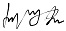                                 日   期：2022.8.18本人郑重承诺：1、本表中所填写各栏目内容真实。2、所阐述的科技成果及实际应用客观存在，有关技术指标科学可靠，本人对成果的真实性负责。3、成果的知识产权明晰完整，未剽窃他人成果、未侵犯他人的知识产权。4、本表中填写的主要完成人员不存在名次排列异议。                                签   名：                                日   期：2022.8.18申 请 鉴 定 单 位 意 见申 请 鉴 定 单 位 意 见需说明申请鉴定科技成果技术文件和资料的真实性，技术成果是否客观存在，知识产权是否明晰完整，有关技术指标是否科学可靠，本单位对成果的真实性负责。                               领导签字： 单位公章：  日    期：需说明申请鉴定科技成果技术文件和资料的真实性，技术成果是否客观存在，知识产权是否明晰完整，有关技术指标是否科学可靠，本单位对成果的真实性负责。                               领导签字： 单位公章：  日    期：组 织 鉴 定 单 位 意 见组 织 鉴 定 单 位 意 见经办人签字：                          主管领导签字：                         日     期：经办人签字：                          主管领导签字：                         日     期：鉴定形式	   □ 检测鉴定   ■ 会议鉴定   □ 函审鉴定